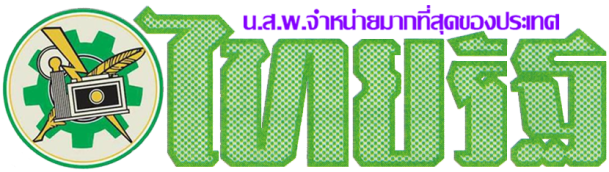 ข่าวประจำวันอังคารที่ 25 มิถุนายน  2562 หน้าที่ 22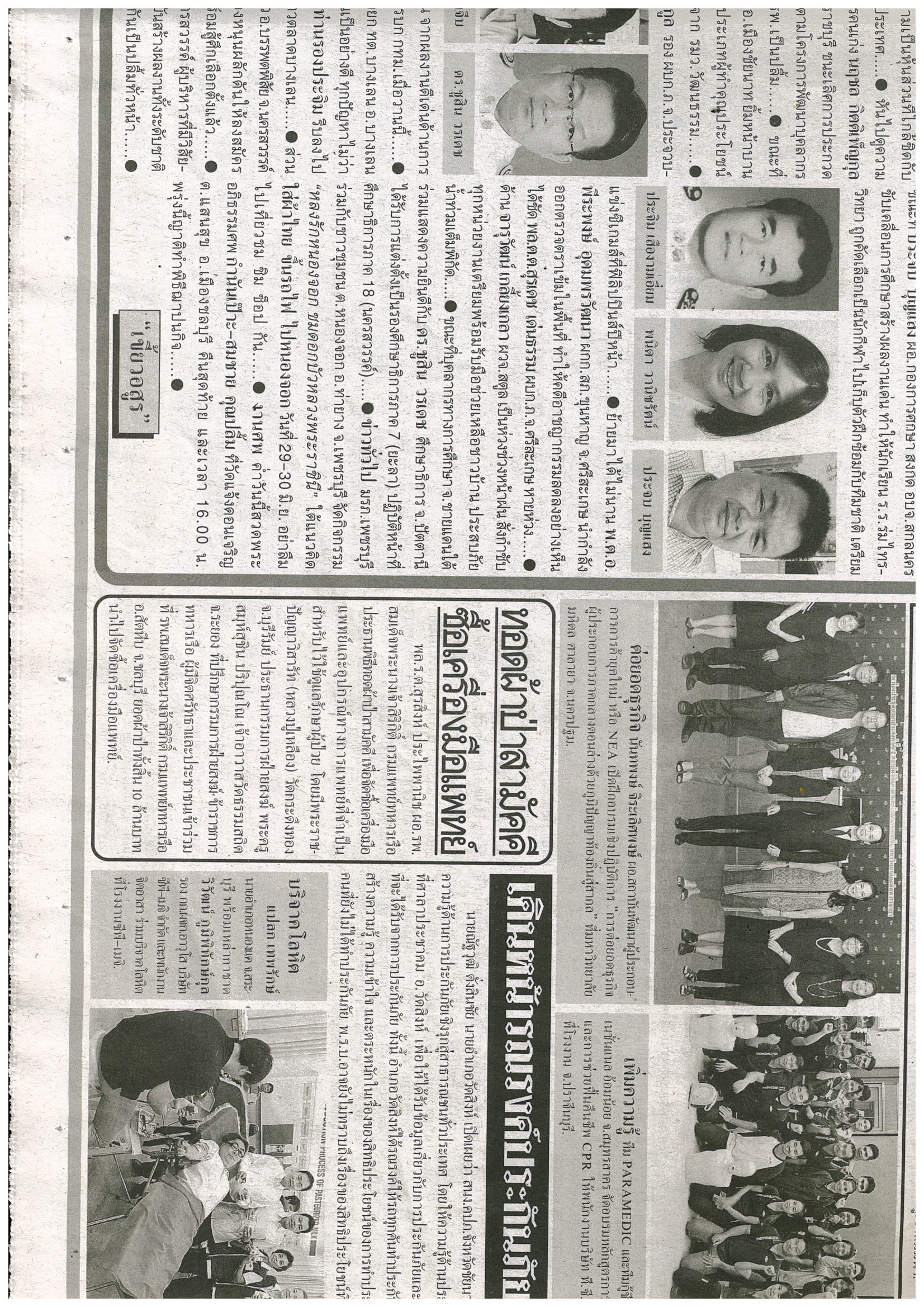 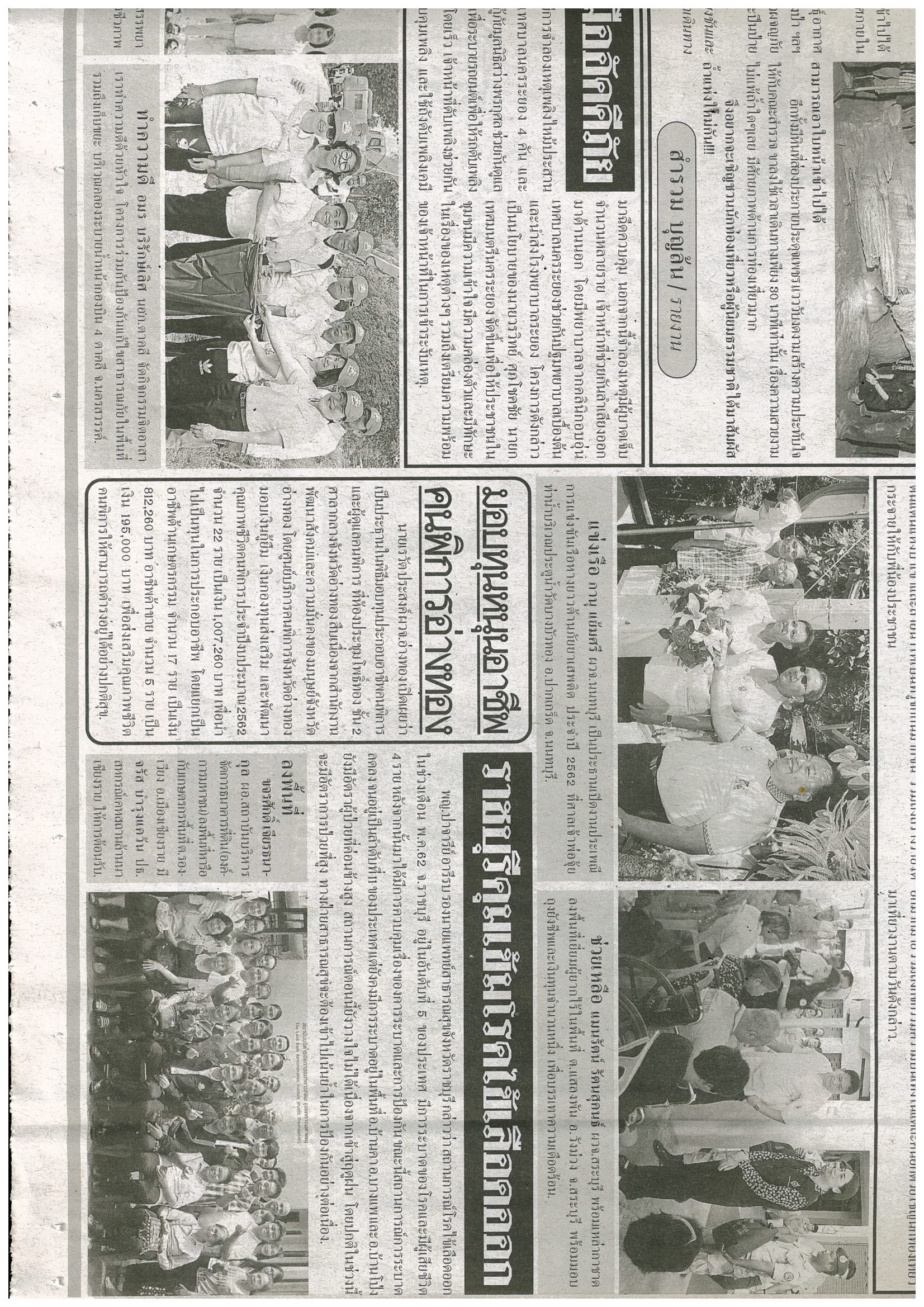 ข่าวประจำวันอังคารที่ 25 มิถุนายน  2562 หน้าที่ 22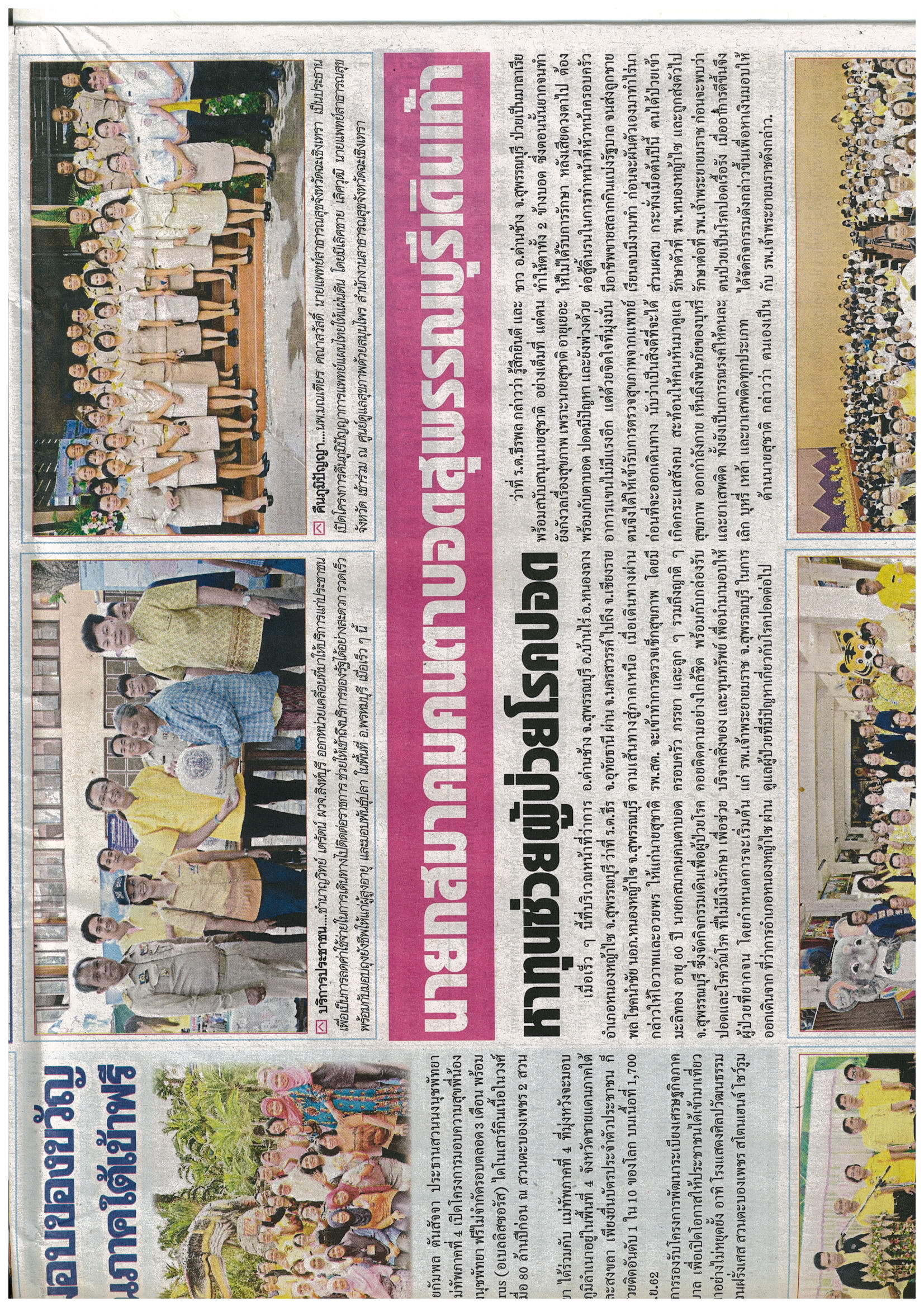 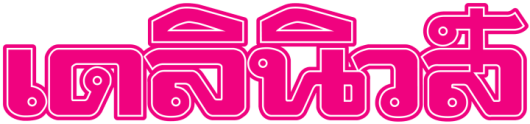 ข่าวประจำวันอังคารที่ 25 มิถุนายน  2562 หน้าที่ 14ข่าวประจำวันอังคารที่ 25 มิถุนายน  2562 หน้าที่ 15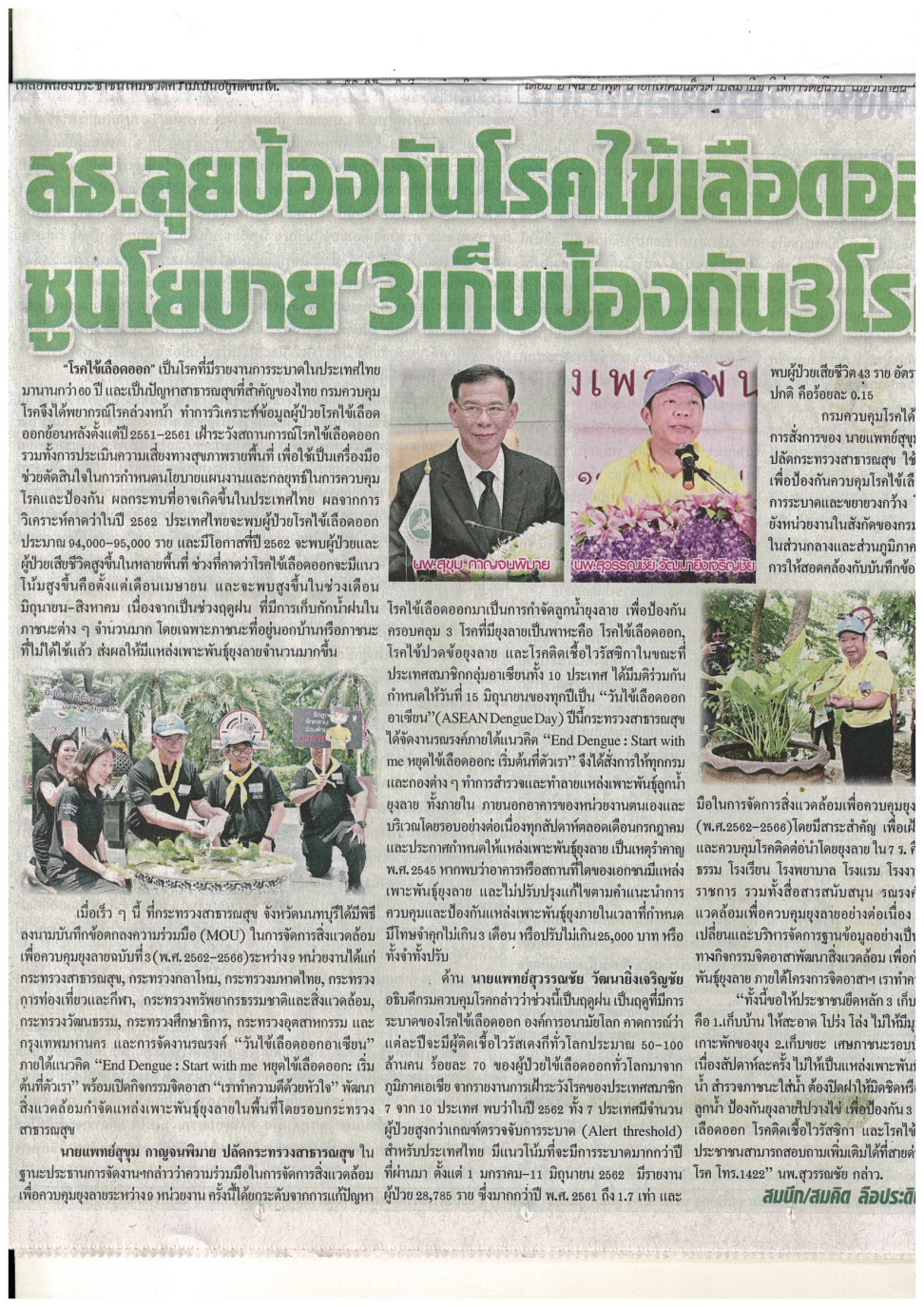 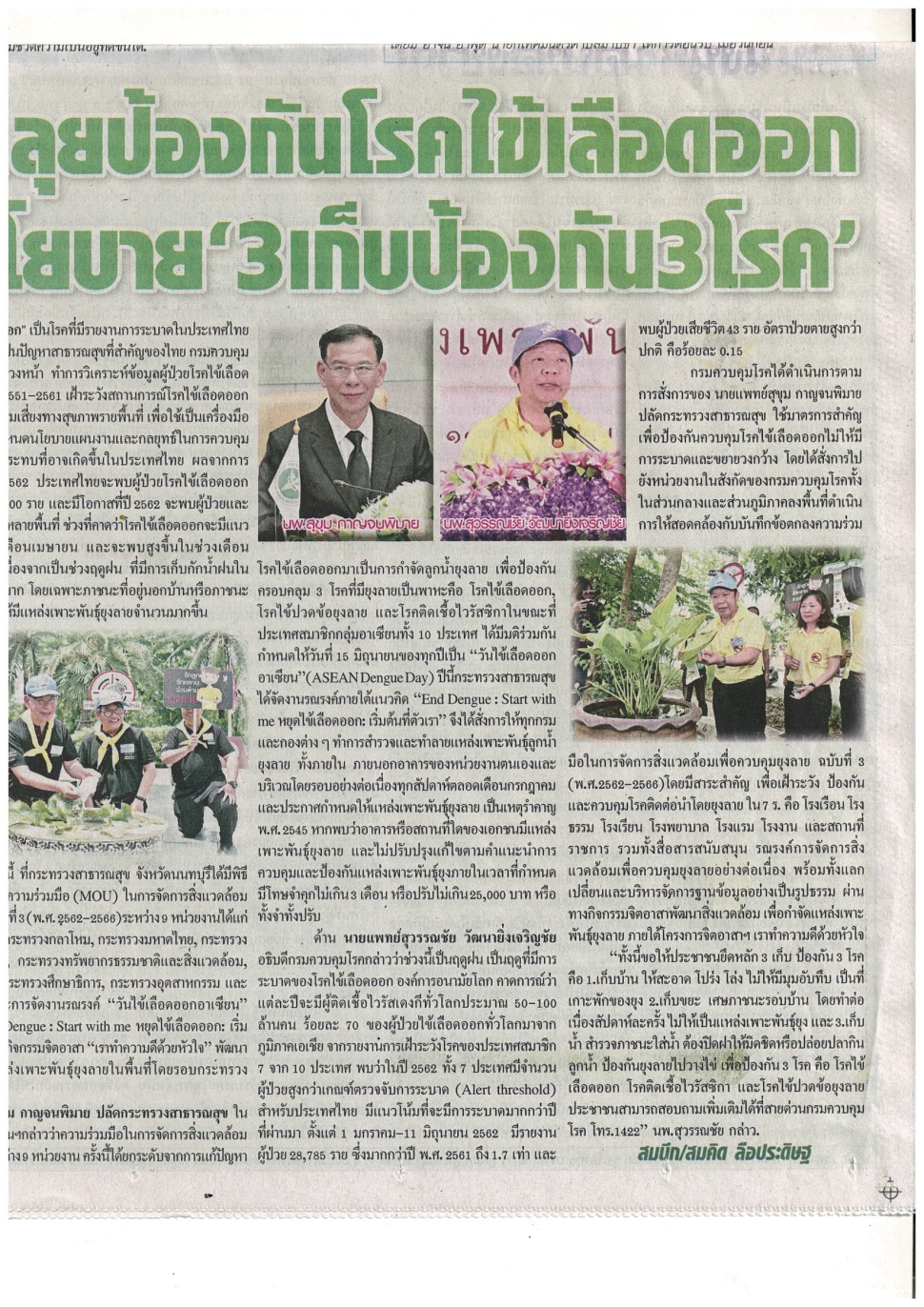 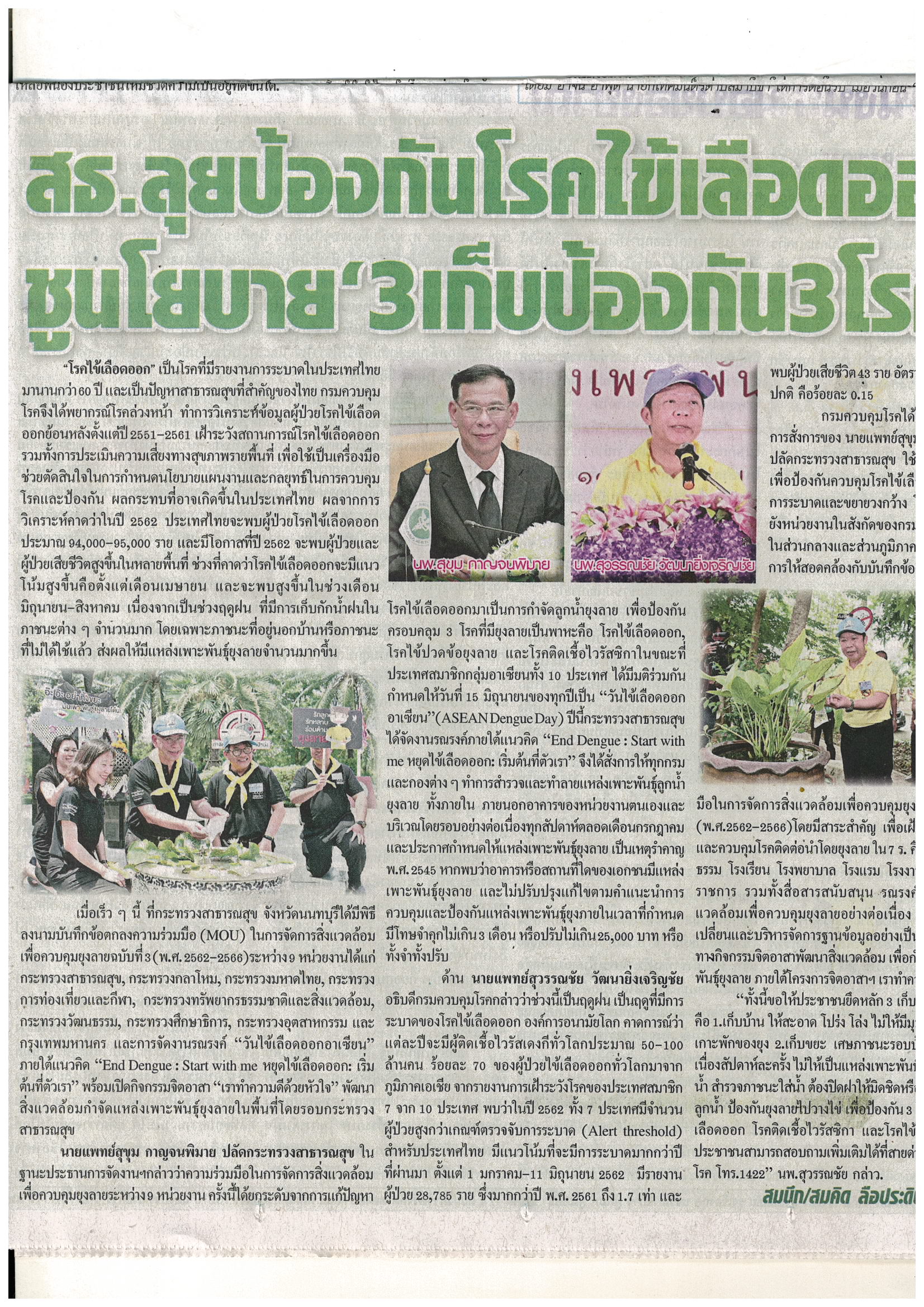 ข่าวประจำวันอังคารที่ 25 มิถุนายน  2562 หน้าที่ 15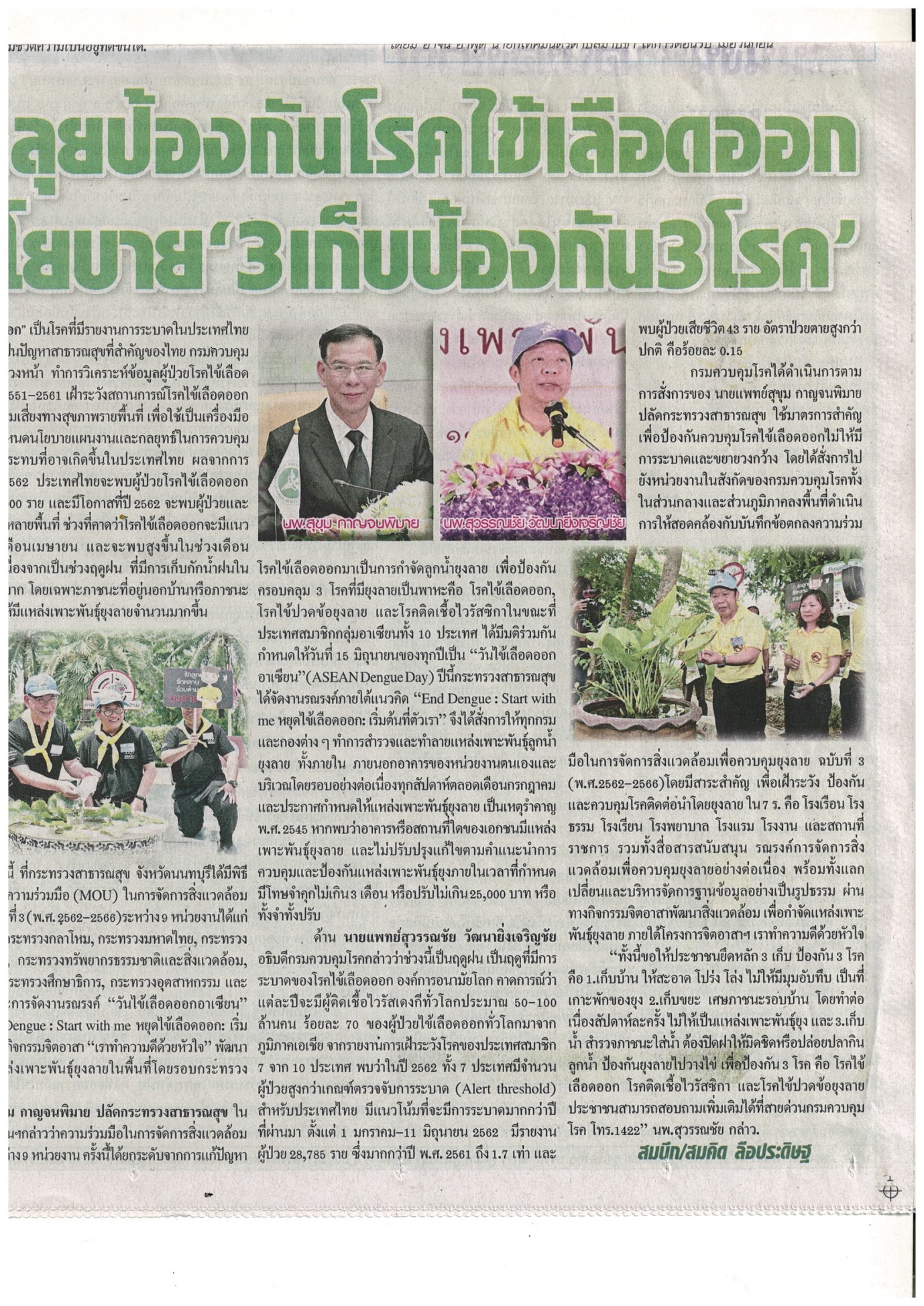 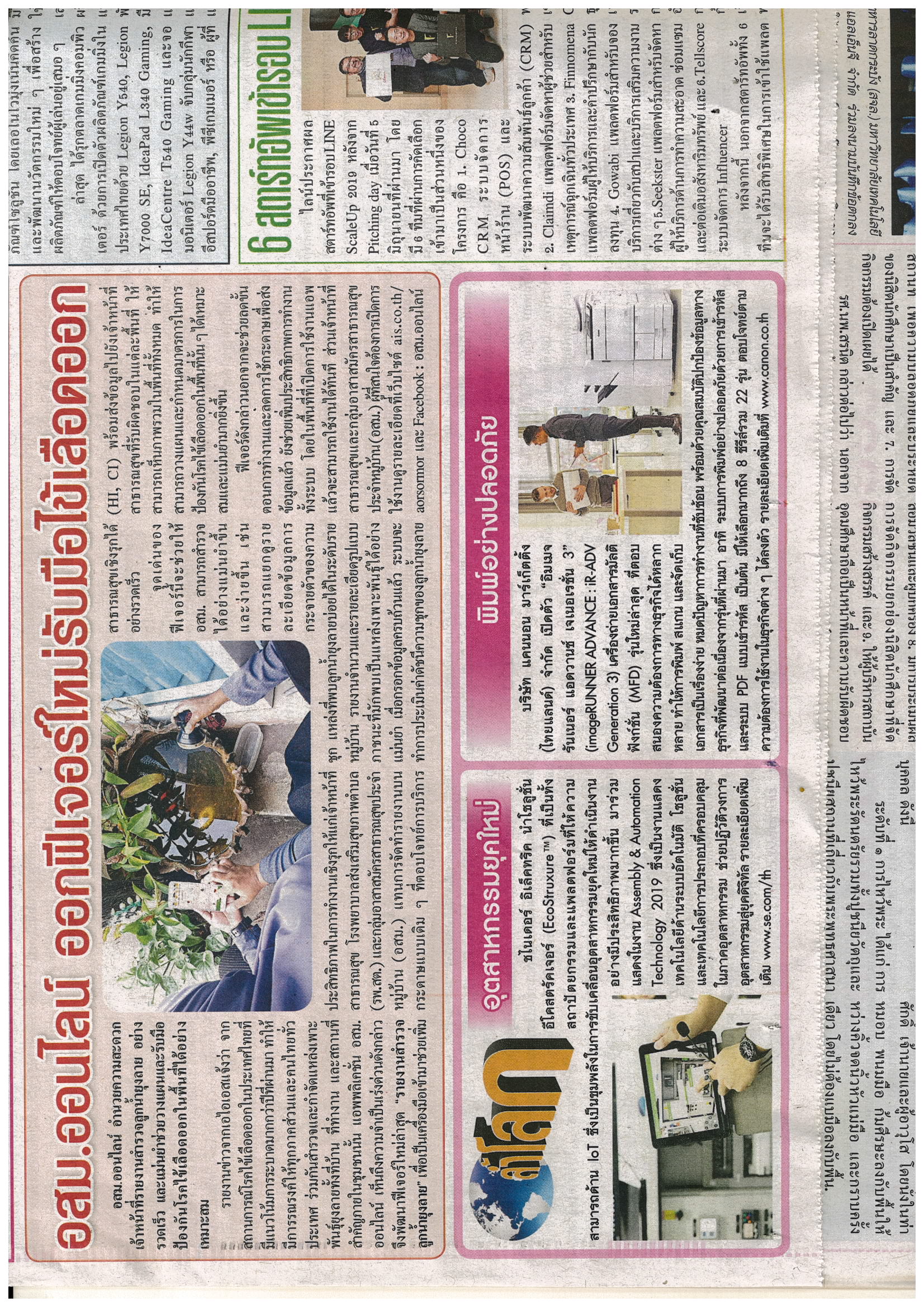 ข่าวประจำวันอังคารที่ 25 มิถุนายน  2562 หน้าที่ 23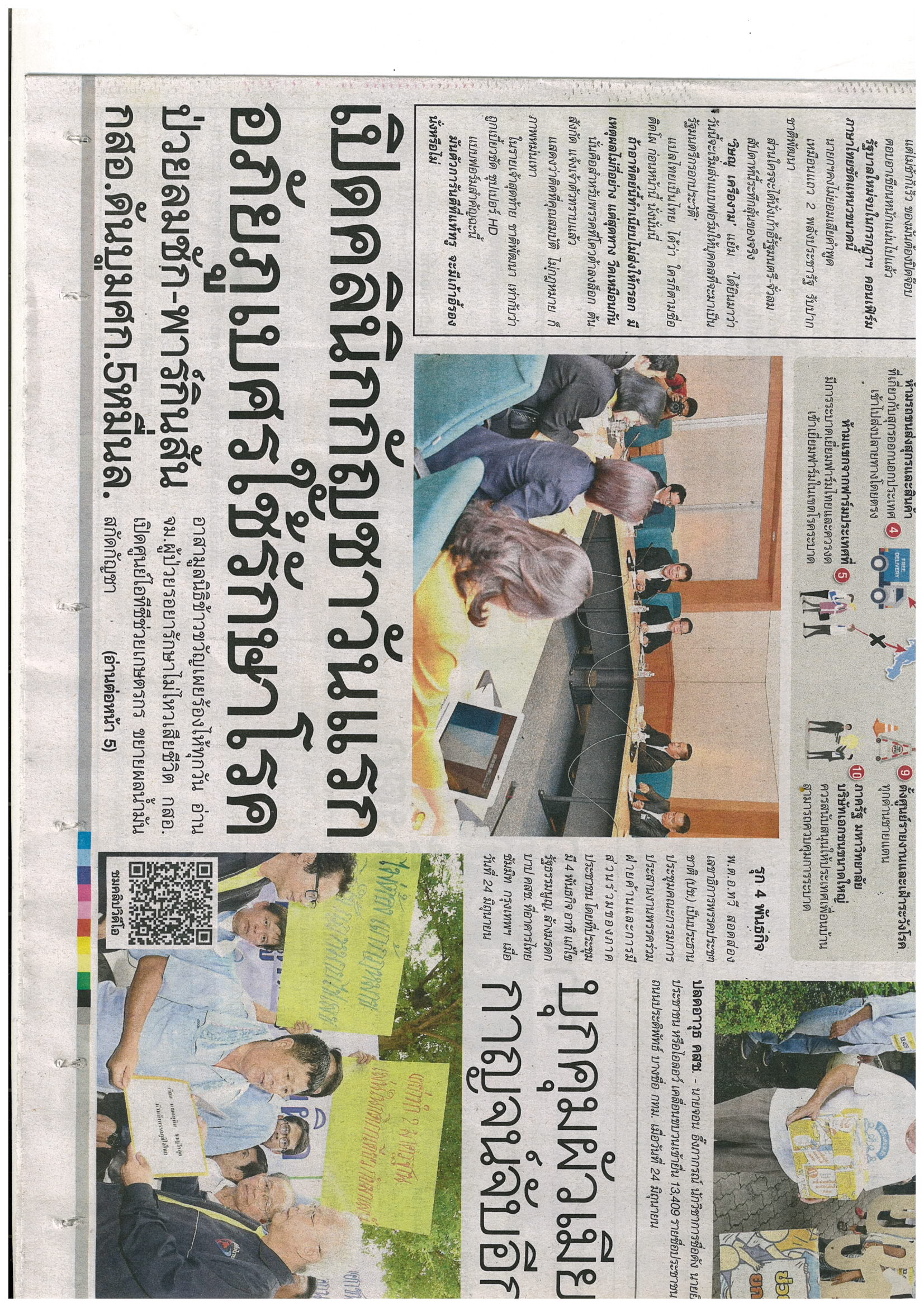 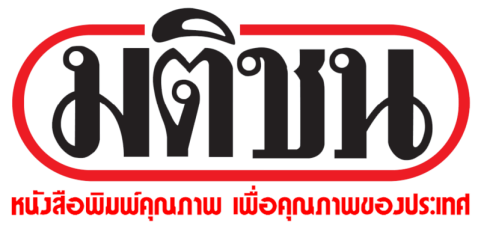 .ข่าวประจำวันอังคารที่ 25 มิถุนายน  2562 หน้าที่ 1ข่าวประจำวันอังคารที่ 25 มิถุนายน  2562 หน้าที่ 1 (ต่อ)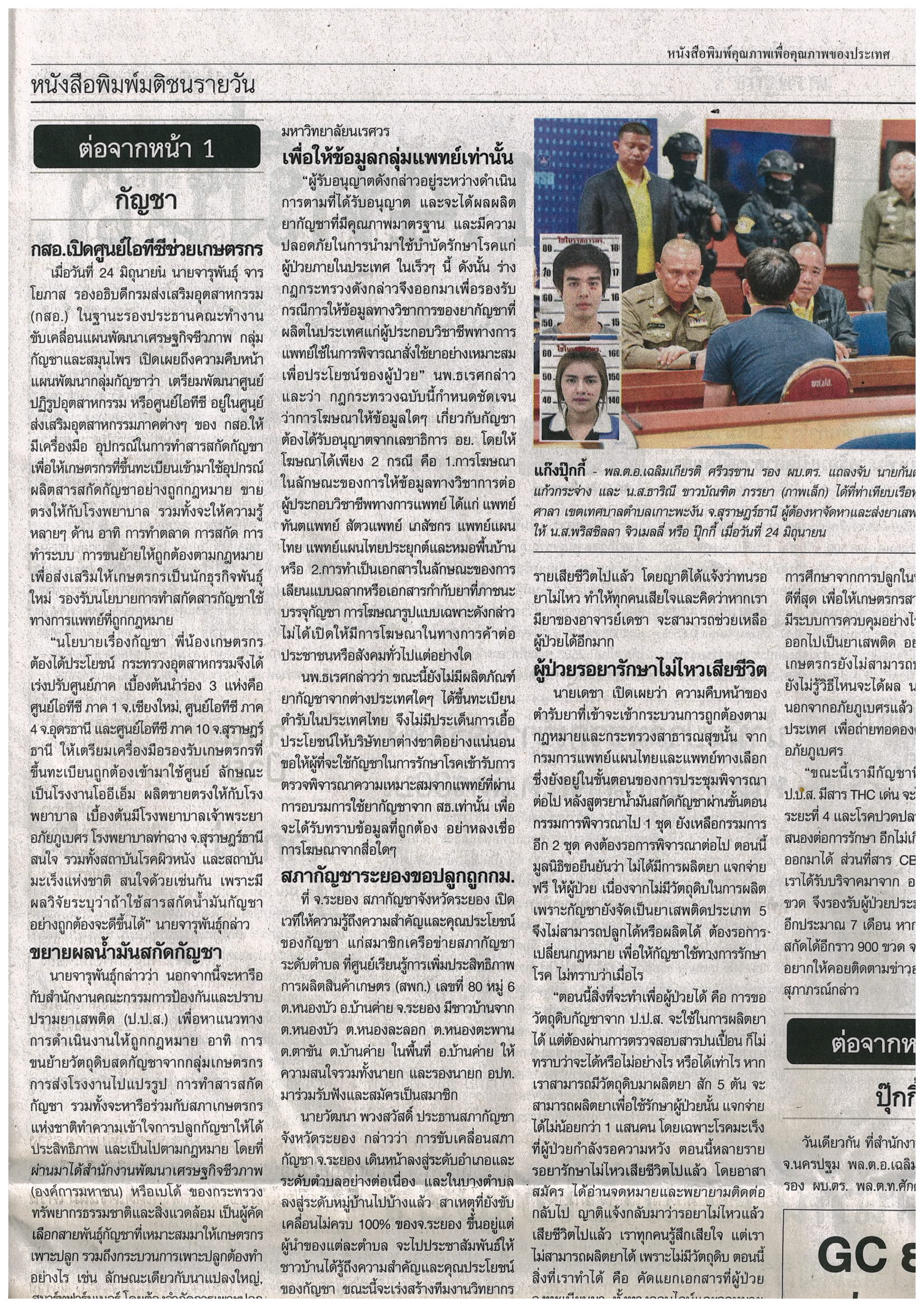 ข่าวประจำวันอังคารที่ 25 มิถุนายน  2562 หน้าที่ 1 (ต่อ)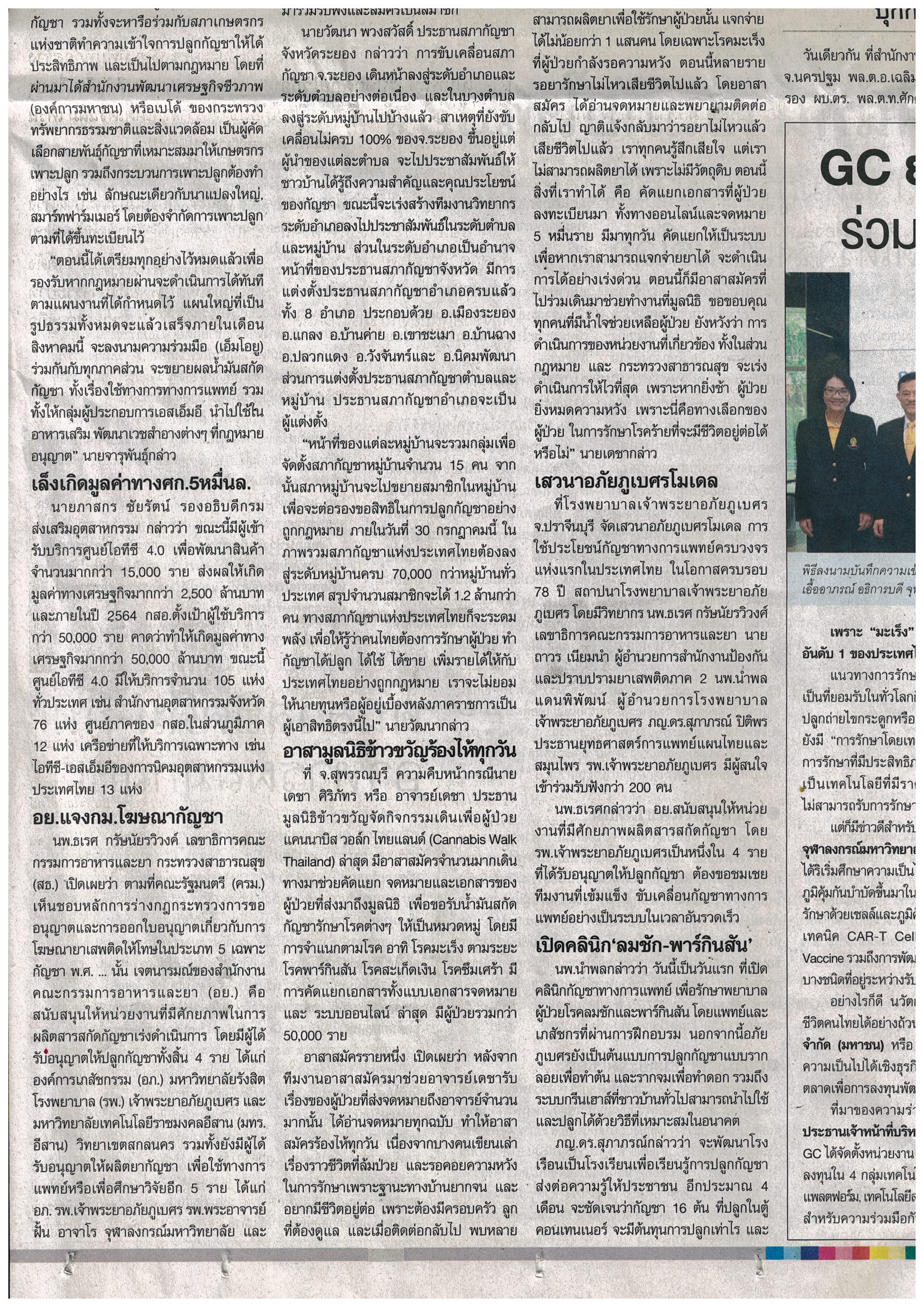 ข่าวประจำวันอังคารที่ 25 มิถุนายน  2562 หน้าที่ 1 (ต่อ)ข่าวประจำวันอังคารที่ 25 มิถุนายน  2562 หน้าที่ 1 (ต่อ)ข่าวประจำวันอังคารที่ 25 มิถุนายน  2562 หน้าที่ 1 (ต่อ)ข่าวประจำวันอังคารที่ 25 มิถุนายน  2562 หน้าที่ 1 (ต่อ)ข่าวประจำวันอังคารที่ 25 มิถุนายน  2562 หน้าที่ 1 (ต่อ)ข่าวประจำวันอังคารที่ 25 มิถุนายน  2562 หน้าที่ 1 (ต่อ)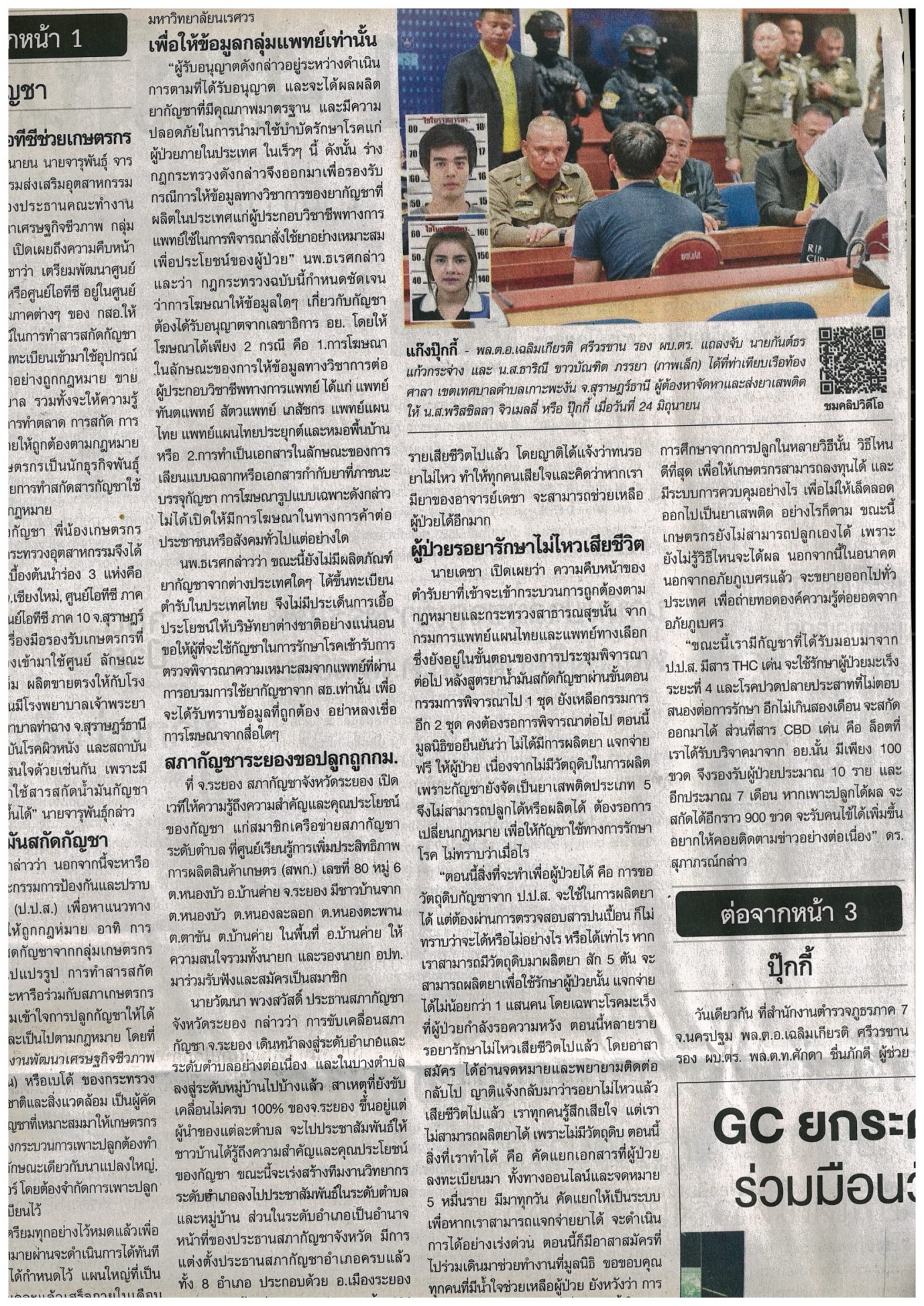 ข่าวประจำวันอังคารที่ 25 มิถุนายน  2562 หน้าที่ 1 (ต่อ)ข่าวประจำวันอังคารที่ 25 มิถุนายน  2562 หน้าที่ 1 (ต่อ)ข่าวประจำวันอังคารที่ 25 มิถุนายน  2562 หน้าที่ 7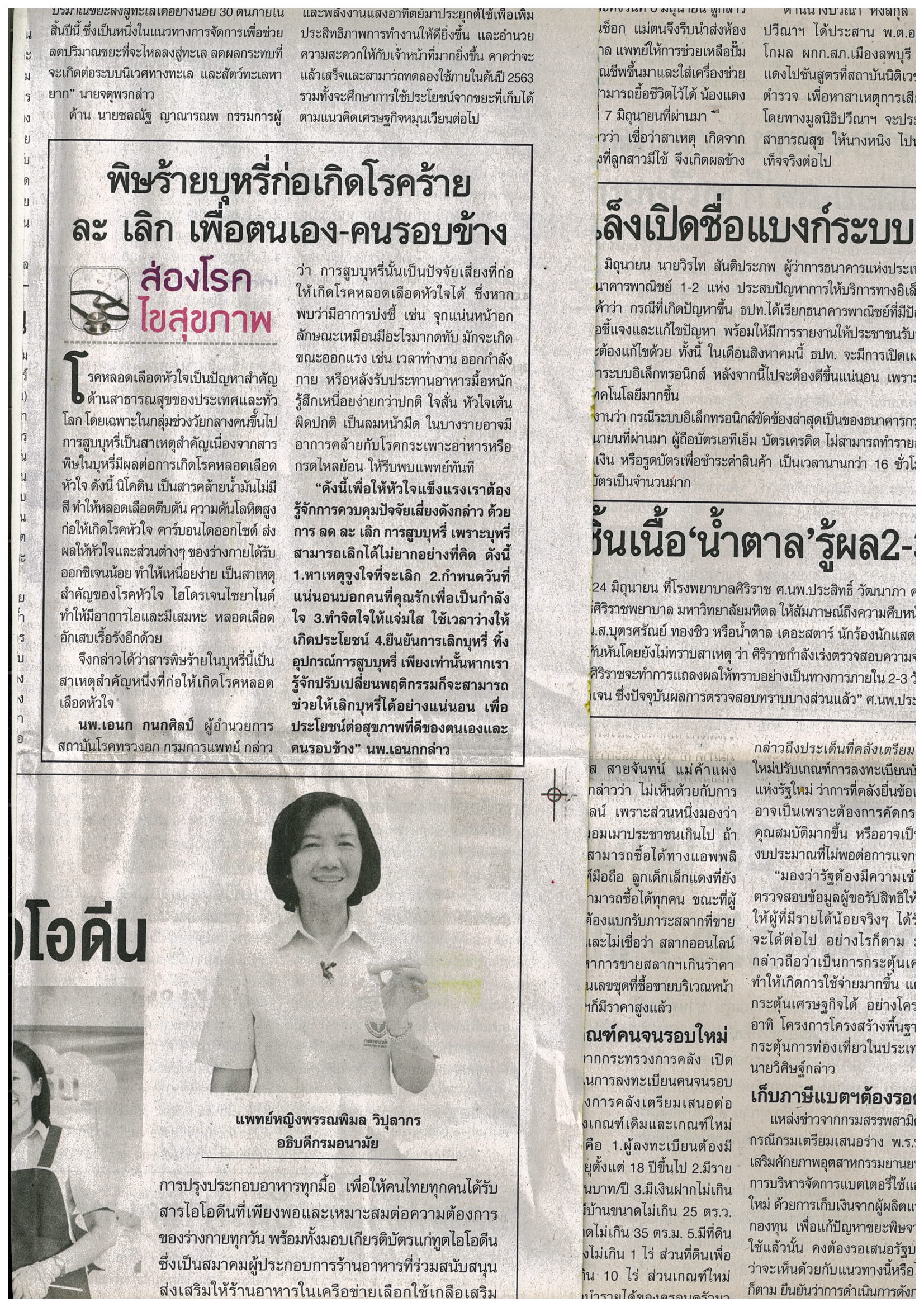 ข่าวประจำวันอังคารที่ 25 มิถุนายน  2562 หน้าที่ 7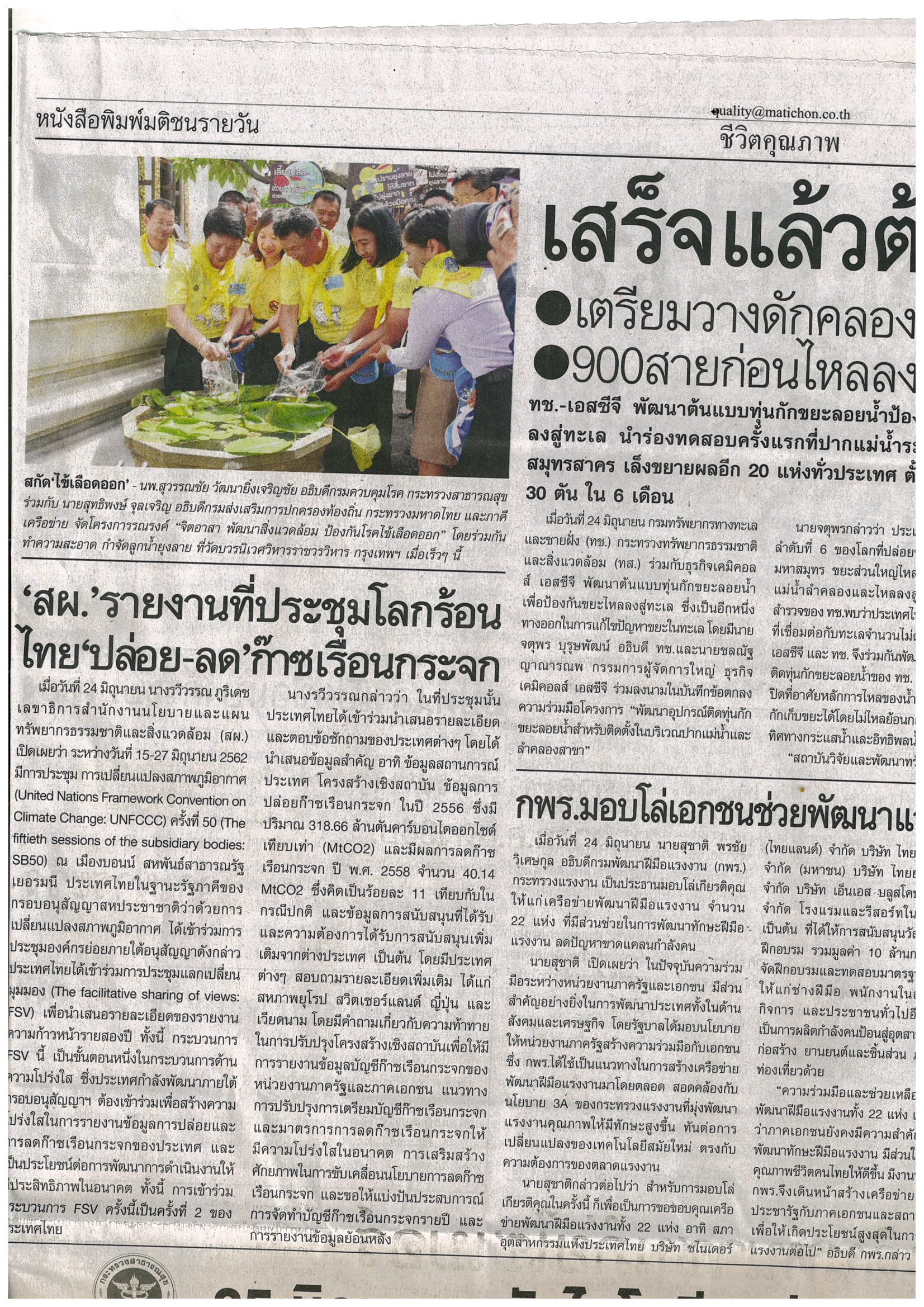 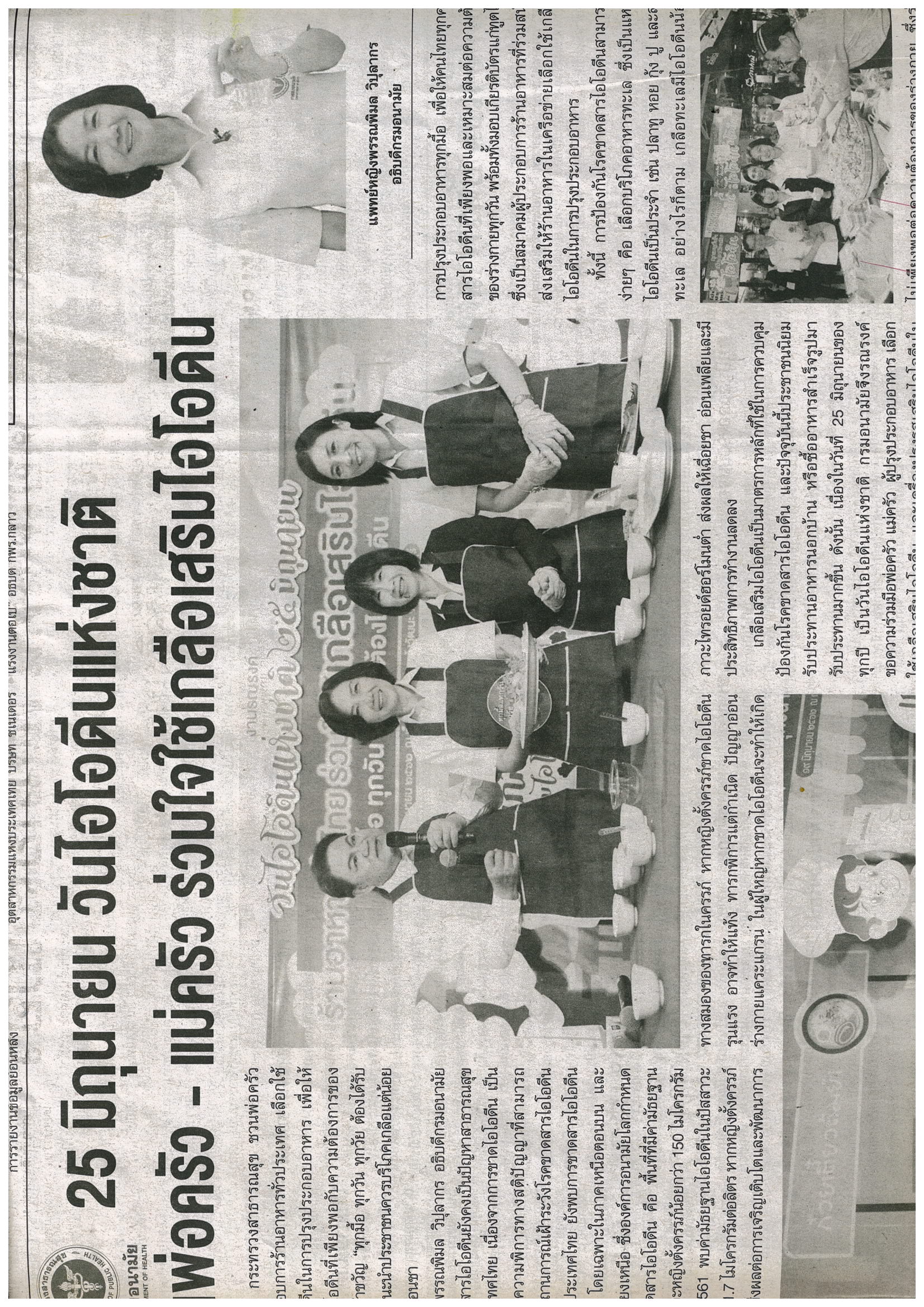 ข่าวประจำวันอังคารที่ 25 มิถุนายน  2562 หน้าที่ 7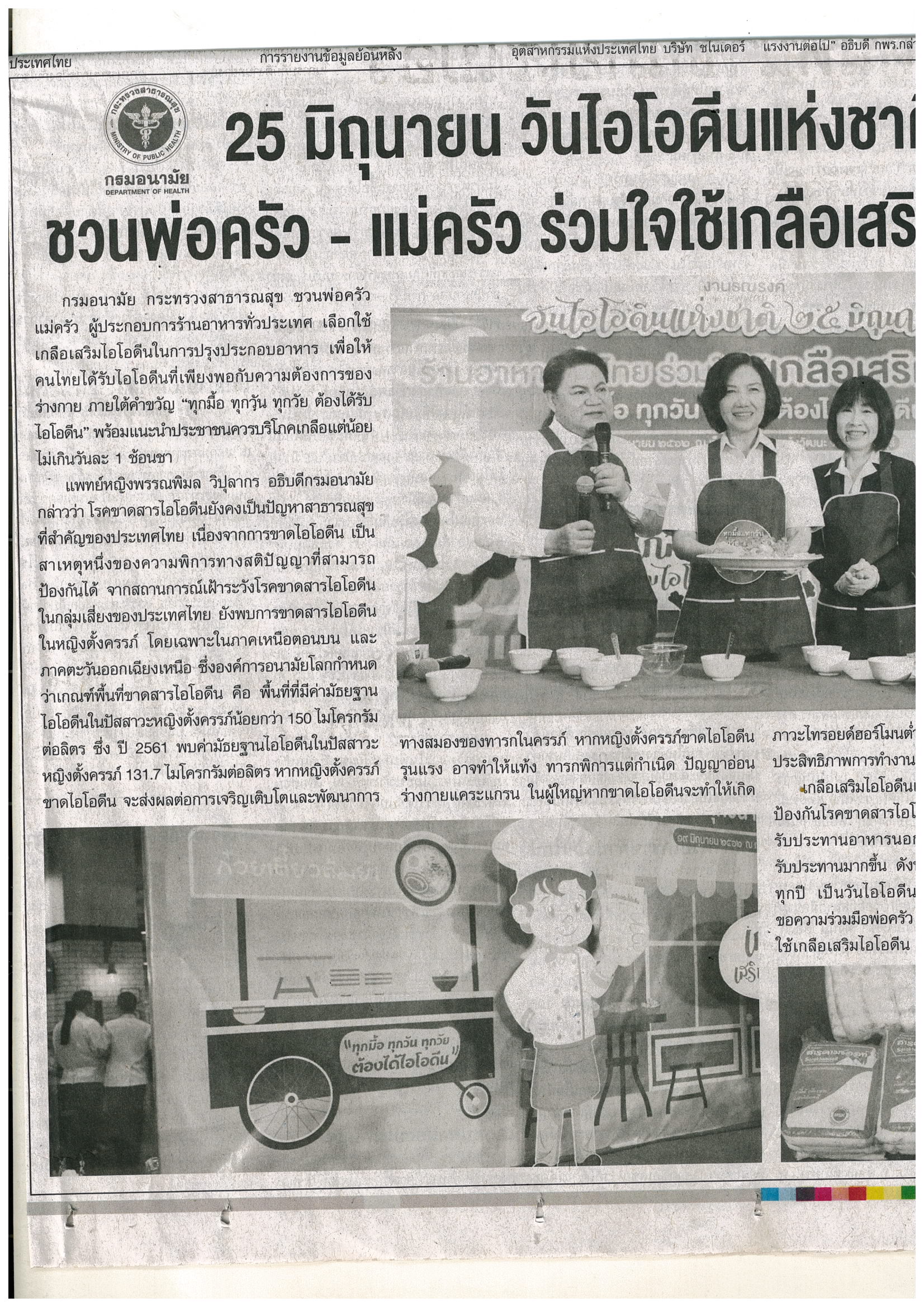     ข่าวประจำวันอังคารที่ 25 มิถุนายน  2562 หน้าที่ 7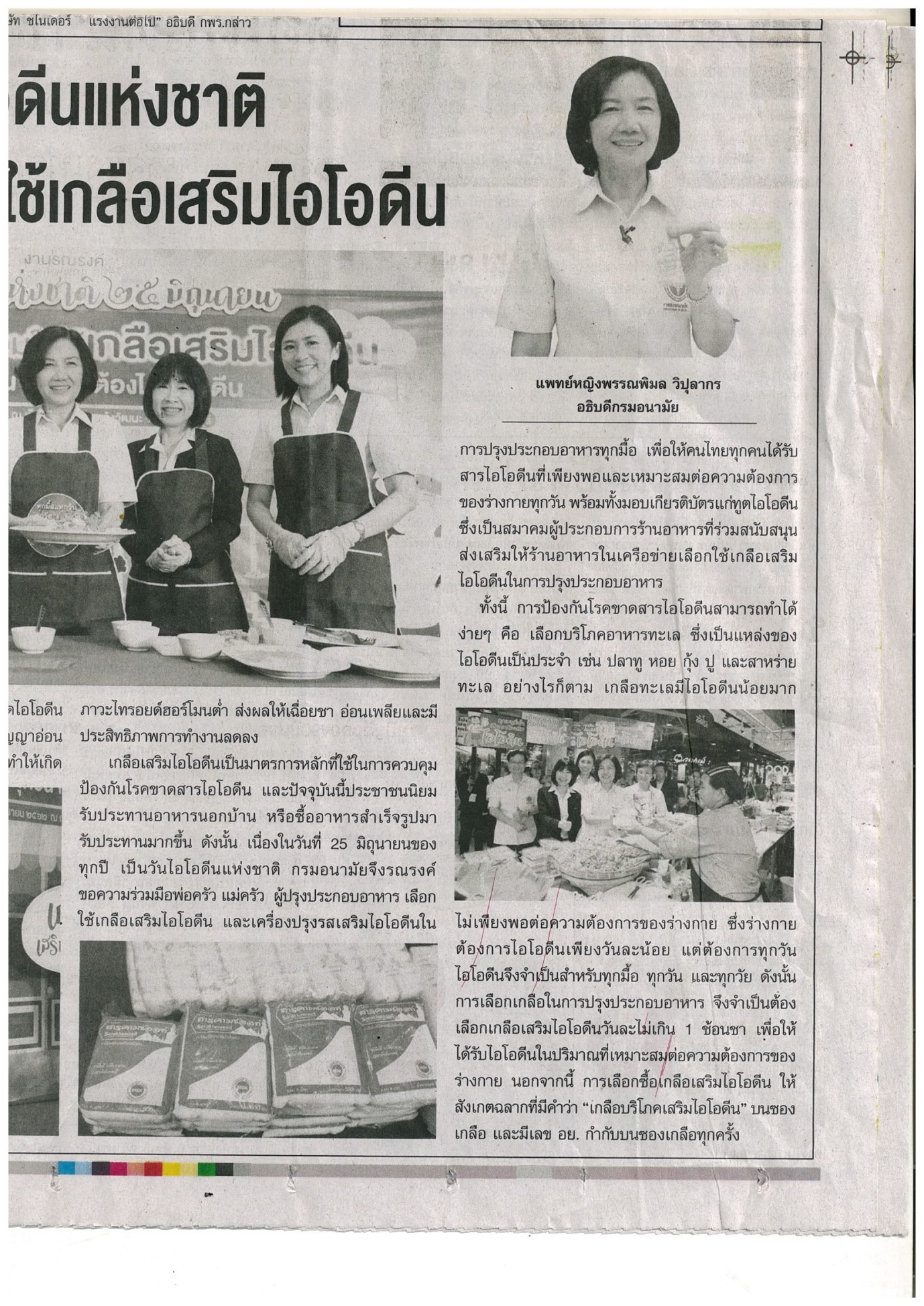 ข่าวประจำวันอังคารที่ 25 มิถุนายน  2562 หน้าที่ 7ข่าวประจำวันอังคารที่ 25 มิถุนายน  2562 หน้าที่ 5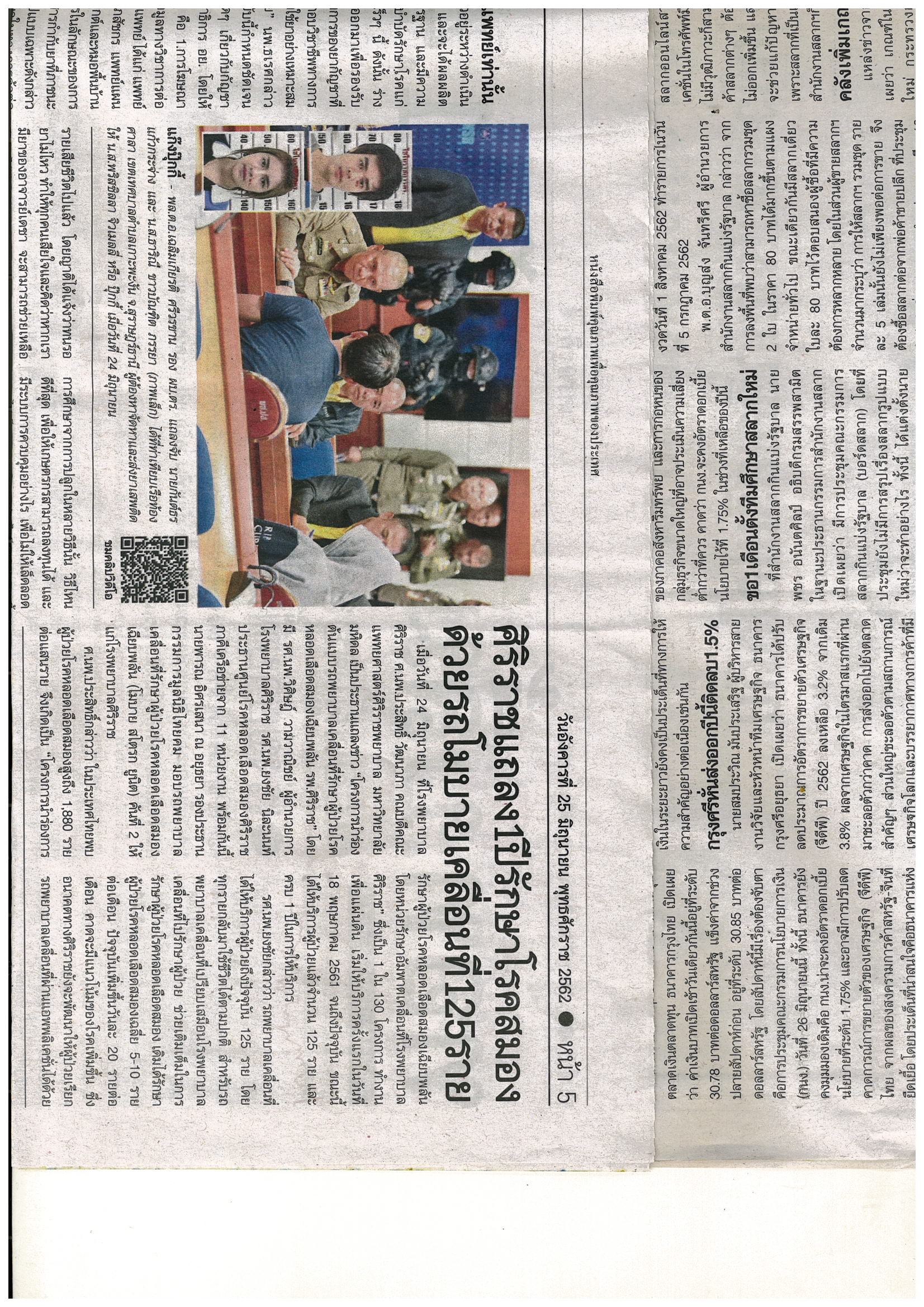   ข่าวประจำวันอังคารที่ 25 มิถุนายน  2562 หน้าที่ 5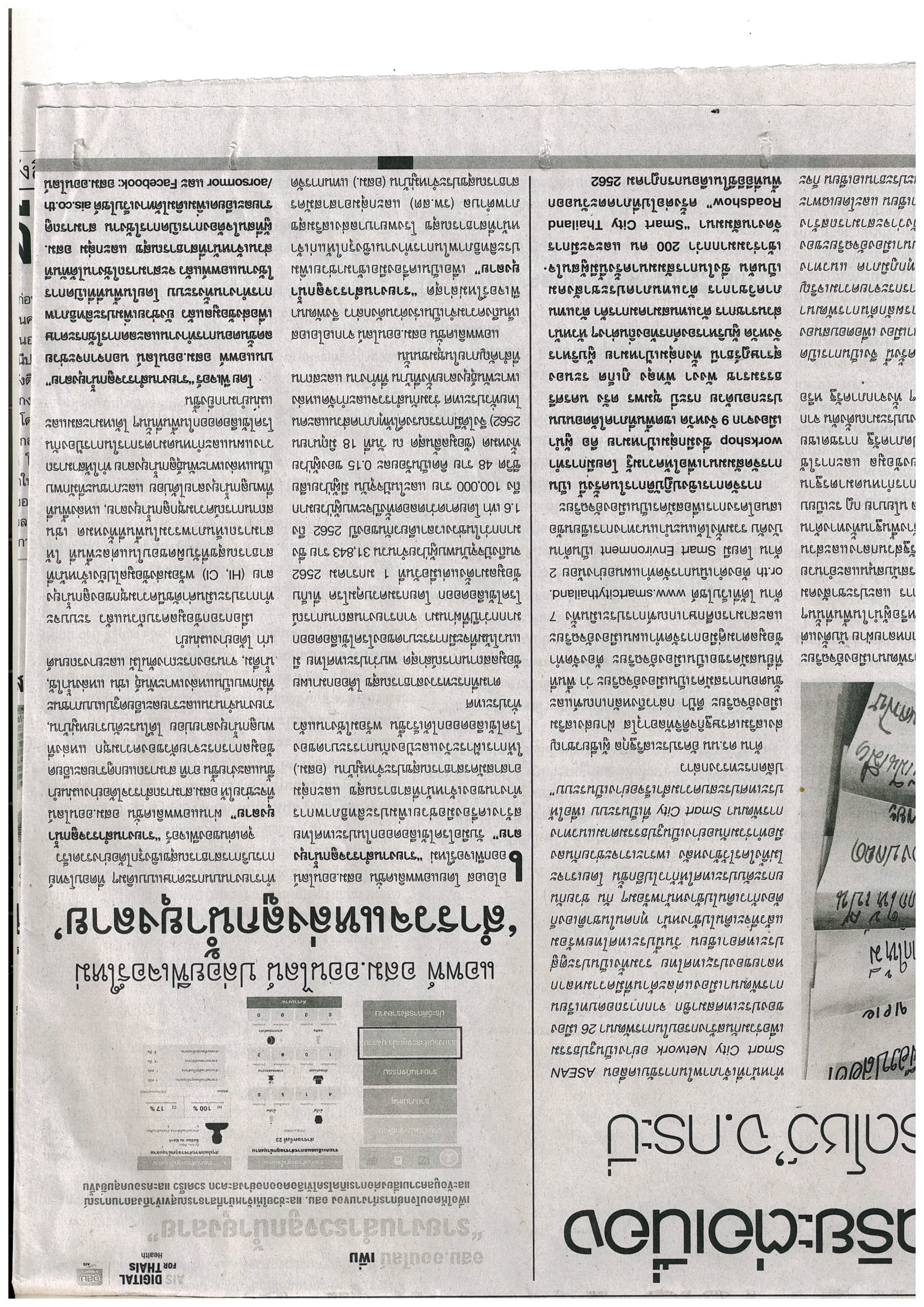 